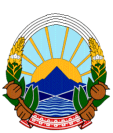 	        РЕПУБЛИКА МАКЕДОНИЈА         ОПШТИНА КИСЕЛА ВОДА                      СКОПЈЕ                                                                                                                                                                     Примено ......................................................2018 година                                                                                           Основно училиште...........................................................                                                                                           Архивски број ..................................................................				                  БАРАЊЕ         Од_________________________________________, EМБГ ________________________________________                ( име и презиме на наставник)                                                                 ( наставник )Согласно објавениот јавен оглас за доделување на награди  за најдобри наставници од општинските основни училишта од Општина Кисела Вода ги доставуваме следните документи:                     Примил                                                                                                                         Наставник     -----------------------------------------                                                                                      ------------------------------------------	        РЕПУБЛИКА МАКЕДОНИЈА         ОПШТИНА КИСЕЛА ВОДА                      СКОПЈЕ                                                                                   Јас _________________________________________ наставник  по __________________________ во ____________________________ како субјект на лични податоци давам СОГЛАСНОСТ за обработка на личните податоци потребни при пријавување на јавниот оглас за доделување на награда за најдобри наставници од општинските основни училишта од Општина Кисела Вода.                                                                                                               Изјавил 								                 ________________                                                                                              (Име и презиме)      ________________                                                                                                                (потпис)                                                                                                       ________________                                                                                                                (датум) 1.Потврда за вработен во воспитно – образовна установа   ДА                  НЕ 2.Фотокопии од добиени потврди за менторство во последните 5 години на наградени ученици на општински, регионален, државен и меѓународен натпревар за предмети согласно наствните планови и програми за воспитно образовна дејност во основното образование, како и индивидуални награди   ДА                  НЕ3.Доказ за автор или коавтор на учебници, стручна литература и други написи  ДА                  НЕ4.Сертификати за учество во реализација на проекти и семинари  ДА                  НЕ5.Мислење од Наставнички совет  ДА                  НЕ6.Трансакциона сметка на наставник  ДА                  НЕ7.Копија од лична карта на наставник  ДА                  НЕ8.Изјава за користење на лични податоци потпишана со цело име и презиме   ДА                  НЕ